Внимание!Золотистая картофельная нематода.   В 2012г. Управлением Россельхознадзора по РБ отделом в области карантина растений при обследовании посадок картофеля в Кяхтинском районе  выявлены цистообразующие картофельные нематоды в следующих населенных пунктах с.Кудара-Сомон, с.Дунгуй, с.Уладый, с.Малая Кудара, с.Усть-Кяхта, с.Большая Кудара, п.Октябрьский, с.Холой, г.Кяхта, с.Наушки, с.Усть-Киран. Потери урожая от золотистой картофельной нематоды могут составлять-более 60 %. А ведь для населения картофель является одним из основных продуктов питания.   Итак, золотистой картофельной нематодой в основном повреждается сельскохозяйственная культура- картофель. Золотистая картофельная нематода также поражает многие виды растений, в том числе на корнях томатов, перцев и баклажанов. Заражение, как правило, носит очаговый характер. Сильно зараженные растения отстают в росте и образуют меньшее количество стеблей. Главный симптом-карликовость растений. Листья преждевременно желтеют. Цветение, как правило, отсутствует или очень скудное. При сильном поражении образуется масса мелких корней- так называемая «бородатость» корневой системы. Заражение картофеля  картофельной нематодой  происходит двумя основными путями: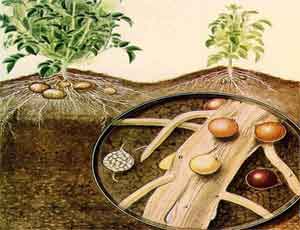 При внесении зараженной почвы(на клубнях картофеля, посадочном материале плодовых,декоративных культур, через  сельхозинвентарь и т.д.).Естественное распространение- личинки нематоды могут передвигаться в почве до 1 м, отыскивая корни восприимчивых растений.   Борьба с золотистой картофельной нематодой: участки необходимо очищать от сорняков, использовать минеральные и органические удобрения(перепревший навоз, куриный помет). Применение неперепревшего навоза недопустимо, так как может оказать токсическое действие на корневую систему. Внесение в почву жидкого куриного помета в количестве 4-10 литров на 1 кв. метр(при разведении 1:10 или 1:20) сразу после посадки картофеля уничтожает до 90% личинок.  Можно вносить весной в почву смесь дробленой коры сосны и ели (в соотношении 1:1). Минеральные удобрения вносят в междурядье при окучивании. После уборки равномерно разбрасывают и заделывают в почву известь. При обнаружении зараженных растений, необходимо их удалить с поля и сжечь. Выращивать нематодоустойчивые сорта (Мустанг, Пушкинец, Розалинд, Розара, Сафо, Хозяюшка) не более 3 лет подряд. Урожай картофеля, выращенный на территории участка, где обнаружен очаг золотистой картофельной нематоды, не должен быть использован на семенные цели. Перед посадкой картофеля на предпологаемом участке можно отобрать почвенный образец и проверить на наличие цист золотистой картофельной нематоды в Бурятском филиале ФГБУ «ВНИИКР» ул.Жердева, 82.Призываем серьезно отнестись к данной проблеме - принять меры по предотвращению распространения золотистой картофельной нематоды.Отдел сельского хозяйства